Request for a school council constituting Order – school council mergerHow were the proposed appointees selected? __________________________________________________________________________________________________________________________________________________________________________________________________________________________________________________________________________________________________________________________________________________________________________________________________________________________________________________________________________________________________________________________________________________________________________________________________________________________________________________________________________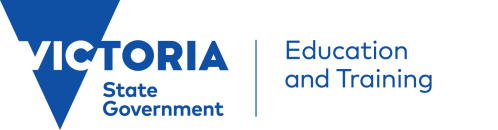 Request for a school council constituting Order – merger of  school councils Request for a school council constituting Order – merger of  school councils Request for a school council constituting Order – merger of  school councils Request for a school council constituting Order – merger of  school councils Request for a school council constituting Order – merger of  school councils SCHOOL                                                               DETAILS SCHOOL                                                               DETAILS SCHOOL                                                               DETAILS SCHOOL                                                               DETAILS SCHOOL                                                               DETAILS Current school councilsCurrent school councilsCurrent school councilsCurrent school councilsCurrent school councilsSchool name School name NumberNumberAddressAddressSchool name School name NumberNumberAddressAddressSchool name School name NumberNumberAddressAddressProposed school council                                       DETAILS Proposed school council                                       DETAILS Proposed school council                                       DETAILS Proposed school council                                       DETAILS Proposed school council                                       DETAILS NameNameCOUNCIL                                               DETAILSCOUNCIL                                               DETAILSCOUNCIL                                               DETAILSCOUNCIL                                               DETAILSCOUNCIL                                               DETAILSProposed commencement date of new school council Proposed commencement date of new school council APPOINTED MEMBERSHIP OF SCHOOL COUNCIL APPOINTED MEMBERSHIP OF SCHOOL COUNCIL APPOINTED MEMBERSHIP OF SCHOOL COUNCIL APPOINTED MEMBERSHIP OF SCHOOL COUNCIL APPOINTED MEMBERSHIP OF SCHOOL COUNCIL Nominated appointees to school council Nominated appointees to school council (Complete attachment) (Complete attachment) (Complete attachment) Selection process for the proposed appointeesSelection process for the proposed appointees(Complete attachment)  (Complete attachment)  (Complete attachment)  ELECTED SCHOOL COUNCIL ELECTED SCHOOL COUNCIL ELECTED SCHOOL COUNCIL ELECTED SCHOOL COUNCIL ELECTED SCHOOL COUNCIL Timeframe for first council election Timeframe for first council election Timeframe for first council election Timeframe for first council election Timeframe for first council election TimeframeTimeframe First day Term 1 20____ to 31 March 20____OR Other ___/___/20__          to ___/___/20__                    (Specify a six week period) First day Term 1 20____ to 31 March 20____OR Other ___/___/20__          to ___/___/20__                    (Specify a six week period) First day Term 1 20____ to 31 March 20____OR Other ___/___/20__          to ___/___/20__                    (Specify a six week period)Proposed size and composition of ELECTED membership Proposed size and composition of ELECTED membership Proposed size and composition of ELECTED membership Proposed size and composition of ELECTED membership Proposed size and composition of ELECTED membership Total ParentParentDETCommunity (co-opted)REGIONAL DIRECTOR ENDORSEMENTREGIONAL DIRECTOR ENDORSEMENTREGIONAL DIRECTOR ENDORSEMENTREGIONAL DIRECTOR ENDORSEMENTREGIONAL DIRECTOR ENDORSEMENTI _____________________________Regional Director, _____________________ Region make this Request and endorse the recommendations of the principal. 
Signed: __________________________________________Date:     ________________________Provide details in full and submit Request and Attachment to:  school.council@edumail.vic.gov.au     I _____________________________Regional Director, _____________________ Region make this Request and endorse the recommendations of the principal. 
Signed: __________________________________________Date:     ________________________Provide details in full and submit Request and Attachment to:  school.council@edumail.vic.gov.au     I _____________________________Regional Director, _____________________ Region make this Request and endorse the recommendations of the principal. 
Signed: __________________________________________Date:     ________________________Provide details in full and submit Request and Attachment to:  school.council@edumail.vic.gov.au     I _____________________________Regional Director, _____________________ Region make this Request and endorse the recommendations of the principal. 
Signed: __________________________________________Date:     ________________________Provide details in full and submit Request and Attachment to:  school.council@edumail.vic.gov.au     I _____________________________Regional Director, _____________________ Region make this Request and endorse the recommendations of the principal. 
Signed: __________________________________________Date:     ________________________Provide details in full and submit Request and Attachment to:  school.council@edumail.vic.gov.au     Attachment to Request for a school council constituting Order – merger of school councilsAttachment to Request for a school council constituting Order – merger of school councilsAttachment to Request for a school council constituting Order – merger of school councilsAttachment to Request for a school council constituting Order – merger of school councilsThe following persons have consented and are nominated for appointment to the new INTERIM councilThe following persons have consented and are nominated for appointment to the new INTERIM councilThe following persons have consented and are nominated for appointment to the new INTERIM councilThe following persons have consented and are nominated for appointment to the new INTERIM councilFull nameResidential addressMembership category Background informationPrincipal or Acting Principal Principal or Acting Principal Principal or Acting Principal Principal or Acting Principal Full nameFull nameDETN/AProposed composition of INTERIM membership Proposed composition of INTERIM membership Proposed composition of INTERIM membership Proposed composition of INTERIM membership Total:Parents:DET:Community: 